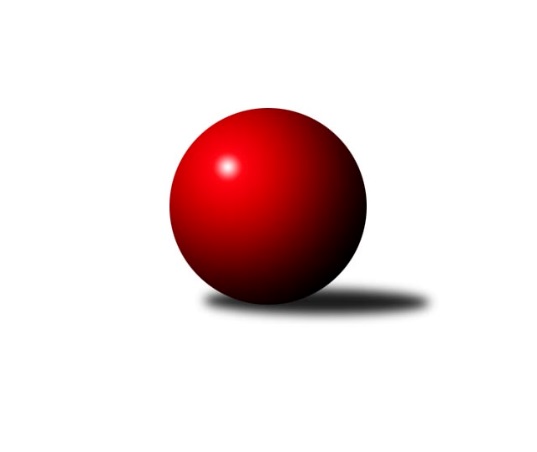 Č.21Ročník 2018/2019	23.3.2019Nejlepšího výkonu v tomto kole: 3497 dosáhlo družstvo: TJ Spartak Přerov2. KLM B 2018/2019Výsledky 21. kolaSouhrnný přehled výsledků:TJ Spartak Přerov	- KK Blansko 	7:1	3497:3392	17.5:6.5	23.3.VKK Vsetín 	- TJ Sokol Husovice B	7:1	3343:3224	14.0:10.0	23.3.TJ Sokol Chvalíkovice	- SKK Dubňany 	6:2	3193:3183	15.5:8.5	23.3.KK Mor.Slávia Brno	- HKK Olomouc	4:4	3279:3250	10.0:14.0	23.3.TJ Slovan Kamenice nad Lipou	- TJ Sokol Vracov	7:1	3425:3195	15.0:9.0	23.3.TJ Unie Hlubina	- KK Vyškov	1:7	2993:3178	8.0:16.0	23.3.Tabulka družstev:	1.	KK Vyškov	21	14	3	4	107.5 : 60.5 	292.5 : 211.5 	 3383	31	2.	TJ Spartak Přerov	21	13	1	7	105.0 : 63.0 	283.5 : 220.5 	 3375	27	3.	KK Blansko	21	13	1	7	100.5 : 67.5 	255.0 : 249.0 	 3307	27	4.	VKK Vsetín	21	12	1	8	90.0 : 78.0 	251.0 : 253.0 	 3284	25	5.	SKK Dubňany	21	11	0	10	83.0 : 85.0 	254.5 : 249.5 	 3275	22	6.	KK Mor.Slávia Brno	21	8	4	9	76.0 : 92.0 	244.0 : 260.0 	 3259	20	7.	HKK Olomouc	21	9	1	11	78.5 : 89.5 	249.0 : 255.0 	 3306	19	8.	TJ Sokol Husovice B	21	8	3	10	77.0 : 91.0 	235.5 : 268.5 	 3269	19	9.	TJ Sokol Vracov	21	7	4	10	75.5 : 92.5 	244.5 : 259.5 	 3270	18	10.	TJ Slovan Kamenice nad Lipou	21	8	1	12	83.5 : 84.5 	254.5 : 249.5 	 3273	17	11.	TJ Sokol Chvalíkovice	21	8	0	13	72.5 : 95.5 	243.0 : 261.0 	 3269	16	12.	TJ Unie Hlubina	21	5	1	15	59.0 : 109.0 	217.0 : 287.0 	 3240	11Podrobné výsledky kola:	 TJ Spartak Přerov	3497	7:1	3392	KK Blansko 	Petr Vácha	153 	 147 	 160 	155	615 	 4:0 	 543 	 145	123 	 143	132	Jakub Flek	Zdeněk Macháček	145 	 137 	 139 	146	567 	 3:1 	 555 	 141	125 	 147	142	Petr Sehnal	Petr Pavelka	149 	 130 	 161 	125	565 	 2:2 	 575 	 129	153 	 140	153	Roman Flek	Michal Pytlík	139 	 145 	 146 	147	577 	 3:1 	 565 	 158	140 	 137	130	Petr Havíř	Milan Kanda	144 	 156 	 134 	149	583 	 2.5:1.5 	 579 	 144	141 	 160	134	Martin Procházka	Jakub Pleban	154 	 152 	 145 	139	590 	 3:1 	 575 	 141	139 	 144	151	Jan Ševelarozhodčí: Roman Goldemund, Vladimír SedláčekNejlepší výkon utkání: 615 - Petr Vácha	 VKK Vsetín 	3343	7:1	3224	TJ Sokol Husovice B	Tomáš Novosad	128 	 118 	 135 	139	520 	 0:4 	 589 	 144	144 	 150	151	David Plšek	Daniel Bělíček	133 	 155 	 124 	131	543 	 4:0 	 502 	 130	138 	 120	114	Jakub Hnát	Vlastimil Bělíček	148 	 152 	 168 	169	637 	 3.5:0.5 	 519 	 148	109 	 131	131	Jiří Rauschgold	Libor Vančura	132 	 133 	 141 	125	531 	 2.5:1.5 	 528 	 126	142 	 135	125	Miroslav Vejtasa	Zoltán Bagári	131 	 147 	 118 	139	535 	 2:2 	 528 	 146	126 	 131	125	Jiří Radil	Martin Dolák	131 	 162 	 149 	135	577 	 2:2 	 558 	 140	136 	 137	145	Pavel Košťálrozhodčí: Alena HolubováNejlepší výkon utkání: 637 - Vlastimil Bělíček	 TJ Sokol Chvalíkovice	3193	6:2	3183	SKK Dubňany 	Aleš Staněk	154 	 128 	 142 	120	544 	 2:2 	 557 	 135	153 	 140	129	Ondřej Ševela	Vladimír Kostka	140 	 136 	 130 	134	540 	 3:1 	 557 	 133	135 	 126	163	Václav Kratochvíla	Jiří Staněk *1	147 	 121 	 131 	135	534 	 4:0 	 487 	 134	120 	 115	118	Antonín Kratochvíla	Vladimír Valenta	137 	 142 	 116 	123	518 	 2:2 	 514 	 143	121 	 108	142	Rostislav Rybárský *2	Radek Hendrych	122 	 138 	 128 	141	529 	 2.5:1.5 	 516 	 131	129 	 115	141	Michal Zelený	David Hendrych	139 	 124 	 133 	132	528 	 2:2 	 552 	 138	134 	 149	131	Michal Kratochvílarozhodčí: Volný Jiřístřídání: *1 od 48. hodu Otto Mückstein, *2 od 90. hodu Marek DostalNejlepšího výkonu v tomto utkání: 557 kuželek dosáhli: Ondřej Ševela, Václav Kratochvíla	 KK Mor.Slávia Brno	3279	4:4	3250	HKK Olomouc	Miroslav Milan	144 	 122 	 136 	125	527 	 2:2 	 543 	 125	146 	 122	150	Michal Albrecht	Stanislav Novák	117 	 132 	 124 	148	521 	 0:4 	 564 	 120	148 	 136	160	Jaromír Hendrych	Radim Herůfek	123 	 140 	 140 	140	543 	 1:3 	 547 	 128	141 	 137	141	Kamil Bartoš	Milan Klika	152 	 137 	 151 	129	569 	 3:1 	 503 	 115	139 	 121	128	Břetislav Sobota	Pavel Antoš	138 	 156 	 126 	144	564 	 2:2 	 537 	 144	143 	 128	122	Jiří Baslar	Ivo Hostinský	149 	 125 	 132 	149	555 	 2:2 	 556 	 127	147 	 134	148	Jiří Němecrozhodčí: Olšáková LeaNejlepší výkon utkání: 569 - Milan Klika	 TJ Slovan Kamenice nad Lipou	3425	7:1	3195	TJ Sokol Vracov	Jakub Ouhel	141 	 139 	 153 	155	588 	 3:1 	 530 	 134	143 	 129	124	Tomáš Kordula	Lukáš Dúška	140 	 144 	 133 	128	545 	 1:3 	 560 	 146	138 	 141	135	František Svoboda	Adam Rychtařík	136 	 141 	 153 	116	546 	 3:1 	 529 	 130	132 	 146	121	Filip Kordula *1	Petr Šindelář	157 	 154 	 135 	123	569 	 2:2 	 548 	 138	113 	 159	138	Petr Polanský	Pavel Ježek	123 	 153 	 152 	156	584 	 3:1 	 502 	 129	128 	 112	133	Aleš Gaspar	Karel Dúška	153 	 169 	 126 	145	593 	 3:1 	 526 	 143	104 	 141	138	Tomáš Sasínrozhodčí: Šindelářstřídání: *1 od 91. hodu Petr PresNejlepší výkon utkání: 593 - Karel Dúška	 TJ Unie Hlubina	2993	1:7	3178	KK Vyškov	Petr Brablec	115 	 136 	 135 	143	529 	 2:2 	 554 	 137	135 	 143	139	Jiří Trávníček	Libor Pšenica	112 	 148 	 132 	104	496 	 1:3 	 532 	 129	143 	 141	119	Petr Pevný	Petr Basta	93 	 132 	 150 	137	512 	 1:3 	 546 	 129	148 	 122	147	Eduard Varga	Josef Linhart	135 	 118 	 125 	123	501 	 3:1 	 488 	 133	133 	 111	111	Radim Čuřík	Jan Žídek	110 	 116 	 112 	110	448 	 0:4 	 505 	 139	117 	 138	111	Luděk Rychlovský	Michal Zatyko	131 	 126 	 126 	124	507 	 1:3 	 553 	 141	118 	 141	153	Josef Toušrozhodčí: Emilie DeingruberováNejlepší výkon utkání: 554 - Jiří TrávníčekPořadí jednotlivců:	jméno hráče	družstvo	celkem	plné	dorážka	chyby	poměr kuž.	Maximum	1.	Michal Pytlík 	TJ Spartak Přerov	603.50	388.8	214.7	0.9	10/11	(653)	2.	Vlastimil Bělíček 	VKK Vsetín 	591.77	381.1	210.7	1.9	11/11	(647)	3.	Ondřej Ševela 	SKK Dubňany 	587.86	383.4	204.4	1.0	10/12	(662)	4.	Petr Pevný 	KK Vyškov	580.74	377.7	203.0	1.4	11/12	(629)	5.	Michal Albrecht 	HKK Olomouc	575.43	374.8	200.6	2.7	12/12	(627)	6.	Josef Touš 	KK Vyškov	570.61	374.6	196.0	3.0	11/12	(616)	7.	Jiří Staněk 	TJ Sokol Chvalíkovice	570.15	375.7	194.5	2.2	11/11	(617)	8.	Zdeněk Macháček 	TJ Spartak Přerov	569.67	370.0	199.7	3.9	8/11	(613)	9.	Jiří Trávníček 	KK Vyškov	569.44	374.2	195.3	4.7	9/12	(614)	10.	Jakub Pleban 	TJ Spartak Přerov	566.60	372.5	194.1	3.3	10/11	(603)	11.	Tomáš Procházka 	KK Vyškov	565.85	374.3	191.5	2.9	8/12	(607)	12.	Miroslav Milan 	KK Mor.Slávia Brno	565.59	374.6	191.0	3.0	11/11	(616)	13.	Petr Sehnal 	KK Blansko 	563.85	377.5	186.3	2.7	12/12	(616)	14.	Jakub Flek 	KK Blansko 	563.72	372.5	191.2	4.3	12/12	(616)	15.	Kamil Bartoš 	HKK Olomouc	562.88	372.6	190.3	3.7	12/12	(604)	16.	Tomáš Žižlavský 	TJ Sokol Husovice B	561.71	374.4	187.3	3.6	8/11	(660)	17.	Pavel Polanský  ml.	TJ Sokol Vracov	560.64	378.0	182.6	4.5	9/12	(613)	18.	Radim Čuřík 	KK Vyškov	560.30	374.6	185.7	2.9	8/12	(597)	19.	Aleš Staněk 	TJ Sokol Chvalíkovice	559.93	372.3	187.6	3.4	9/11	(617)	20.	Luděk Rychlovský 	KK Vyškov	559.90	368.4	191.5	2.3	9/12	(610)	21.	Vladimír Valenta 	TJ Sokol Chvalíkovice	559.25	379.7	179.5	5.0	10/11	(609)	22.	David Plšek 	TJ Sokol Husovice B	558.01	371.6	186.4	3.8	9/11	(593)	23.	Jakub Ouhel 	TJ Slovan Kamenice nad Lipou	558.00	364.6	193.4	5.3	11/12	(625)	24.	Pavel Košťál 	TJ Sokol Husovice B	557.86	372.8	185.1	2.9	10/11	(592)	25.	Josef Linhart 	TJ Unie Hlubina	557.78	369.5	188.3	3.6	10/11	(598)	26.	Karel Dúška 	TJ Slovan Kamenice nad Lipou	557.65	369.6	188.1	2.2	12/12	(609)	27.	Milan Klika 	KK Mor.Slávia Brno	556.12	368.8	187.4	2.6	10/11	(610)	28.	Petr Polanský 	TJ Sokol Vracov	555.82	366.2	189.6	4.2	11/12	(612)	29.	David Dúška 	TJ Slovan Kamenice nad Lipou	552.54	368.4	184.1	4.9	12/12	(591)	30.	Michal Kratochvíla 	SKK Dubňany 	552.06	368.9	183.1	4.6	10/12	(595)	31.	Petr Pavelka 	TJ Spartak Přerov	551.80	369.8	182.0	5.0	9/11	(604)	32.	František Svoboda 	TJ Sokol Vracov	551.34	368.5	182.8	4.4	8/12	(577)	33.	Ivo Hostinský 	KK Mor.Slávia Brno	550.93	370.9	180.0	4.7	11/11	(581)	34.	Jiří Divila 	TJ Spartak Přerov	550.91	373.1	177.8	2.8	10/11	(608)	35.	David Hendrych 	TJ Sokol Chvalíkovice	548.62	370.8	177.8	3.3	9/11	(603)	36.	Tomáš Kordula 	TJ Sokol Vracov	548.04	370.9	177.1	4.9	8/12	(589)	37.	Milan Kanda 	TJ Spartak Přerov	546.47	369.4	177.1	5.7	9/11	(605)	38.	Michal Zelený 	SKK Dubňany 	546.40	367.5	178.9	3.6	10/12	(592)	39.	Radek Hendrych 	TJ Sokol Chvalíkovice	545.96	361.3	184.6	5.2	10/11	(613)	40.	Roman Flek 	KK Blansko 	545.87	363.4	182.5	5.1	10/12	(586)	41.	Pavel Antoš 	KK Mor.Slávia Brno	545.37	361.6	183.8	3.6	11/11	(601)	42.	Martin Dolák 	VKK Vsetín 	544.82	369.3	175.6	4.6	9/11	(577)	43.	Petr Šindelář 	TJ Slovan Kamenice nad Lipou	543.60	368.5	175.1	7.1	9/12	(587)	44.	Tomáš Sasín 	TJ Sokol Vracov	542.89	368.6	174.3	7.0	9/12	(612)	45.	Lukáš Dúška 	TJ Slovan Kamenice nad Lipou	542.38	365.7	176.7	4.4	11/12	(600)	46.	Přemysl Žáček 	TJ Unie Hlubina	542.34	362.3	180.0	5.4	10/11	(586)	47.	Jiří Radil 	TJ Sokol Husovice B	542.10	363.3	178.8	4.8	11/11	(593)	48.	Milan Sekanina 	HKK Olomouc	541.31	367.9	173.4	6.4	9/12	(578)	49.	Václav Kratochvíla 	SKK Dubňany 	540.78	365.8	175.0	5.2	8/12	(600)	50.	Pavel Ježek 	TJ Slovan Kamenice nad Lipou	540.48	364.8	175.6	6.3	11/12	(600)	51.	Jaromír Hendrych 	HKK Olomouc	539.43	361.8	177.7	4.0	9/12	(567)	52.	Jan Tužil 	TJ Sokol Vracov	538.88	359.9	179.0	4.0	8/12	(594)	53.	Milan Bělíček 	VKK Vsetín 	537.27	357.5	179.7	4.8	11/11	(578)	54.	Břetislav Sobota 	HKK Olomouc	537.13	368.1	169.0	4.4	10/12	(592)	55.	Antonín Kratochvíla 	SKK Dubňany 	536.51	368.5	168.0	6.3	9/12	(571)	56.	Tomáš Hambálek 	VKK Vsetín 	535.99	357.4	178.6	4.8	9/11	(591)	57.	Jiří Baslar 	HKK Olomouc	535.00	360.4	174.6	5.2	10/12	(571)	58.	Petr Havíř 	KK Blansko 	533.35	363.0	170.3	6.1	11/12	(606)	59.	Petr Brablec 	TJ Unie Hlubina	530.73	362.3	168.4	5.1	8/11	(558)	60.	Petr Basta 	TJ Unie Hlubina	529.37	359.3	170.1	5.8	9/11	(555)	61.	Jakub Hnát 	TJ Sokol Husovice B	520.96	359.7	161.2	6.1	10/11	(627)	62.	Stanislav Novák 	KK Mor.Slávia Brno	519.34	355.4	164.0	6.7	8/11	(550)		Martin Procházka 	KK Blansko 	581.67	380.3	201.3	1.7	3/12	(592)		David Pospíšil 	KK Mor.Slávia Brno	579.00	381.0	198.0	4.0	1/11	(579)		Josef Kotlán 	KK Blansko 	574.67	373.3	201.3	3.3	1/12	(585)		Pavel Vymazal 	KK Vyškov	573.00	376.3	196.7	2.8	6/12	(599)		Adam Rychtařík 	TJ Slovan Kamenice nad Lipou	571.80	380.6	191.2	4.6	1/12	(608)		Jiří Němec 	HKK Olomouc	570.78	374.8	196.0	2.4	3/12	(623)		Jan Ševela 	KK Blansko 	566.04	371.6	194.4	2.8	7/12	(598)		Tomáš Gaspar 	TJ Sokol Vracov	565.50	396.0	169.5	6.0	2/12	(576)		Miroslav Vejtasa 	TJ Sokol Husovice B	563.10	375.7	187.4	2.8	6/11	(616)		Igor Sedlák 	TJ Sokol Husovice B	562.00	379.0	183.0	6.0	1/11	(562)		Marek Hynar 	TJ Sokol Chvalíkovice	559.00	382.0	177.0	8.0	1/11	(559)		Petr Vácha 	TJ Spartak Přerov	558.39	370.9	187.4	5.6	6/11	(615)		Miroslav Flek 	KK Blansko 	558.00	376.5	181.5	4.0	4/12	(579)		Martin Bílek 	TJ Sokol Vracov	557.00	365.0	192.0	2.0	1/12	(557)		Zoltán Bagári 	VKK Vsetín 	555.02	365.8	189.3	4.7	6/11	(586)		Matouš Krajzinger 	HKK Olomouc	554.60	377.4	177.2	5.7	4/12	(608)		Michal Hejtmánek 	TJ Unie Hlubina	552.67	366.7	186.0	5.0	3/11	(564)		Michal Zatyko 	TJ Unie Hlubina	552.23	361.6	190.6	4.0	6/11	(596)		Jan Machálek ml.  ml.	TJ Sokol Husovice B	552.00	371.0	181.0	8.0	1/11	(552)		Tomáš Šerák 	SKK Dubňany 	551.89	368.5	183.4	3.7	7/12	(577)		Martin Honc 	KK Blansko 	551.44	371.6	179.8	6.3	4/12	(560)		Tomáš Válka 	TJ Sokol Husovice B	550.50	348.0	202.5	3.0	2/11	(572)		Martin Marek 	TJ Unie Hlubina	548.63	365.0	183.6	3.5	4/11	(579)		Eduard Varga 	KK Vyškov	546.70	364.9	181.8	5.0	5/12	(579)		Marian Hošek 	HKK Olomouc	546.17	363.7	182.5	4.1	6/12	(565)		Zdeněk Kratochvíla 	SKK Dubňany 	546.00	362.5	183.5	7.0	2/12	(588)		Karel Gabrhel 	TJ Sokol Husovice B	544.00	356.0	188.0	5.0	1/11	(544)		Radim Herůfek 	KK Mor.Slávia Brno	543.96	365.3	178.7	6.7	4/11	(577)		Filip Kordula 	TJ Sokol Vracov	542.59	364.6	178.0	5.4	7/12	(593)		Roman Janás 	SKK Dubňany 	541.50	359.9	181.6	3.5	4/12	(583)		Boštjan Pen 	KK Mor.Slávia Brno	538.76	368.4	170.4	4.3	5/11	(555)		Martin Bartoš 	TJ Spartak Přerov	538.00	376.5	161.5	6.3	2/11	(585)		Libor Vančura 	VKK Vsetín 	537.60	360.9	176.7	4.7	6/11	(563)		Daniel Bělíček 	VKK Vsetín 	536.61	365.7	170.9	7.8	7/11	(598)		František Kellner 	KK Mor.Slávia Brno	536.50	353.0	183.5	2.5	2/11	(548)		Tomáš Novosad 	VKK Vsetín 	536.48	363.4	173.1	5.8	5/11	(580)		Jan Žídek 	TJ Unie Hlubina	534.52	360.3	174.2	4.6	7/11	(605)		Jaroslav Sedlář 	KK Mor.Slávia Brno	534.50	349.5	185.0	3.0	2/11	(536)		Martin Sedlák 	TJ Sokol Husovice B	534.00	371.0	163.0	9.0	1/11	(534)		Radim Meluzín 	TJ Sokol Husovice B	533.00	352.0	181.0	4.0	1/11	(533)		Marek Dostal 	SKK Dubňany 	530.24	358.1	172.2	6.2	7/12	(574)		Karel Kolařík 	KK Blansko 	528.28	365.3	163.0	6.2	6/12	(544)		Václav Rábl 	TJ Unie Hlubina	528.00	347.5	180.5	6.0	2/11	(537)		Zdeněk Macháček 	TJ Spartak Přerov	528.00	359.0	169.0	6.5	2/11	(542)		Ladislav Musil 	KK Blansko 	527.58	350.8	176.8	8.4	2/12	(581)		Otakar Lukáč 	KK Blansko 	527.33	368.0	159.3	3.7	3/12	(542)		Pavel Polanský  st.	TJ Sokol Vracov	527.00	353.0	174.0	6.0	1/12	(527)		František Oliva 	TJ Unie Hlubina	525.67	345.7	180.0	2.3	3/11	(557)		Tomáš Rechtoris 	TJ Unie Hlubina	525.50	362.5	163.0	7.0	2/11	(536)		Jiří Šindelář 	TJ Slovan Kamenice nad Lipou	524.11	352.6	171.6	3.9	3/12	(583)		Martin Gabrhel 	TJ Sokol Husovice B	523.50	355.0	168.5	9.0	2/11	(529)		Jiří Rauschgold 	TJ Sokol Husovice B	519.00	369.0	150.0	6.0	1/11	(519)		Jan Machálek  st.	TJ Sokol Husovice B	517.50	361.2	156.4	8.1	4/11	(583)		Robert Pacal 	TJ Sokol Husovice B	517.00	360.0	157.0	11.0	1/11	(517)		Pavel Marek 	TJ Unie Hlubina	514.71	358.3	156.4	8.4	2/11	(576)		Petr Chodura 	TJ Unie Hlubina	511.00	351.0	160.0	4.0	1/11	(511)		Vladimír Kostka 	TJ Sokol Chvalíkovice	507.33	343.1	164.3	9.2	3/11	(540)		Filip Kratochvíla 	SKK Dubňany 	506.50	347.5	159.0	8.5	2/12	(524)		Jakub Hendrych 	TJ Sokol Chvalíkovice	506.50	353.5	153.0	11.0	2/11	(524)		János Víz 	VKK Vsetín 	506.00	352.0	154.0	11.0	1/11	(506)		Otto Mückstein 	TJ Sokol Chvalíkovice	503.11	349.5	153.6	8.4	7/11	(530)		Aleš Gaspar 	TJ Sokol Vracov	502.00	334.0	168.0	7.0	1/12	(502)		Milan Podhradský 	TJ Slovan Kamenice nad Lipou	499.00	341.5	157.5	5.5	2/12	(501)		Jaroslav Sedlář 	KK Mor.Slávia Brno	498.00	351.0	147.0	7.0	1/11	(498)		Libor Pšenica 	TJ Unie Hlubina	496.00	318.0	178.0	4.0	1/11	(496)		Miroslav Oujezdský 	KK Mor.Slávia Brno	484.00	343.5	140.5	11.0	2/11	(527)Sportovně technické informace:Starty náhradníků:registrační číslo	jméno a příjmení 	datum startu 	družstvo	číslo startu21859	Martin Dolák	23.03.2019	VKK Vsetín 	9x23231	Aleš Gaspar	23.03.2019	TJ Sokol Vracov	4x22875	Petr Pres	23.03.2019	TJ Sokol Vracov	3x20073	Rostislav Rybárský	23.03.2019	SKK Dubňany 	1x22826	Libor Pšenica	23.03.2019	TJ Unie Hlubina	1x6819	Jiří Rauschgold	23.03.2019	TJ Sokol Husovice B	3x16593	Martin Procházka	23.03.2019	KK Blansko 	4x19353	Adam Rychtařík	23.03.2019	TJ Slovan Kamenice nad Lipou	5x7015	Jiří Němec	23.03.2019	HKK Olomouc	4x
Hráči dopsaní na soupisku:registrační číslo	jméno a příjmení 	datum startu 	družstvo	Program dalšího kola:22. kolo13.4.2019	so	10:00	SKK Dubňany  - TJ Spartak Přerov	13.4.2019	so	10:00	KK Blansko  - VKK Vsetín 	13.4.2019	so	10:00	TJ Slovan Kamenice nad Lipou - TJ Sokol Husovice B	13.4.2019	so	10:00	TJ Sokol Vracov - KK Mor.Slávia Brno	13.4.2019	so	10:00	HKK Olomouc - TJ Unie Hlubina	13.4.2019	so	10:00	KK Vyškov - TJ Sokol Chvalíkovice	Nejlepší šestka kola - absolutněNejlepší šestka kola - absolutněNejlepší šestka kola - absolutněNejlepší šestka kola - absolutněNejlepší šestka kola - dle průměru kuželenNejlepší šestka kola - dle průměru kuželenNejlepší šestka kola - dle průměru kuželenNejlepší šestka kola - dle průměru kuželenNejlepší šestka kola - dle průměru kuželenPočetJménoNázev týmuVýkonPočetJménoNázev týmuPrůměr (%)Výkon9xVlastimil BělíčekVsetín63714xVlastimil BělíčekVsetín117.76371xPetr VáchaPřerov6151xDavid PlšekHusovice B108.835893xKarel DúškaKamenice n. L.5931xPetr VáchaPřerov108.236153xJakub PlebanPřerov5903xJiří TrávníčekVyškov A107.725541xDavid PlšekHusovice B5894xJosef ToušVyškov A107.525536xJakub OuhelKamenice n. L.5881xMartin DolákVsetín106.61577